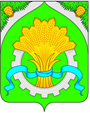 ДУМАШАТРОВСКОГО МУНИЦИПАЛЬНОГО ОКРУГАКУРГАНСКОЙ ОБЛАСТИРЕШЕНИЕот 21 января   2022 года    № 180                                                                 с.ШатровоОб утверждении ликвидационного балансаАдминистрации Самохваловского сельсовета Шатровского района Курганской областиВ соответствии со статьей 63 Гражданского кодекса Российской Федерации, статьями 20, 21 Федерального закона от 08.08.2001г. № 129-ФЗ «О государственной регистрации юридических лиц и индивидуальных предпринимателей», в связи с завершением ликвидации юридического лица Дума Шатровского муниципального округаРЕШИЛА:1. Утвердить ликвидационный баланс Администрации Самохваловского сельсовета Шатровского района Курганской области согласно приложению к настоящему решению.2. Председателю ликвидационной комиссии Администрации Самохваловского сельсовета Шатровского района Курганской области уведомить регистрирующий орган о  завершении ликвидации юридического лица для внесения сведений в Единый государственный реестр юридических лиц о его прекращении.3. Обнародовать настоящее решение в соответствии со ст. 44 Устава Шатровского муниципального округа Курганской области.Председатель Думы                                                     Шатровского муниципального округа                                                                        П.Н.КлименкоГлава Шатровского муниципального округа                                                                                                 Л.А.Рассохин